Publicado en Muriel-Tamajón-Guadalajara el 22/10/2020 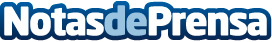 ISAN Electricidad, seriedad y compromiso de servicio en cualquier localidad de la Sierra Norte"Si las administraciones dotaran de cobertura a muchos pueblos, las oportunidades de volver a fijar población se multiplicarían", dice el emprendedor. "Con la pandemia, hay muchas personas interesadas en reformar las casas que habitualmente solo usan en verano para convertirlas en residencias, si no habituales al menos si en viviendas con mucho más uso del que venían dándole hasta ahora", añade Santiago ValencianoDatos de contacto:Javier Bravo606411053Nota de prensa publicada en: https://www.notasdeprensa.es/isan-electricidad-seriedad-y-compromiso-de Categorias: Castilla La Mancha Emprendedores Construcción y Materiales http://www.notasdeprensa.es